Sheikh Mohammad Rabby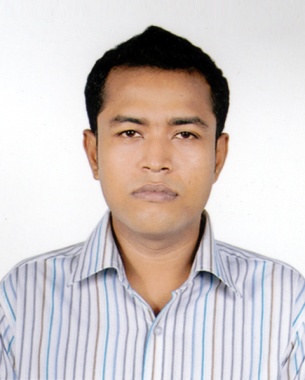 Flat-4B, House no-158, Block-D, Bashundhara, Dhaka-1229						Nationality: Bangladeshi	Date of Birth: December 12, 1986Email: sheikh.rabby2@gmail.com; sheikh.rabby@northsouth.edu Education and Qualifications2012- 2013		Master of Science in Accounting and Finance with MeritAston Business School (AACSB Accredited), Aston University, Birmingham, United Kingdom2007 – 2012		Bachelor of Business Administration (BBA)North South University, Dhaka2005 – 2006		Higher Secondary Certificate (H.S.C)Ideal College, Dhaka Board in 20061994 – 2004		Secondary School Certificate (S.S.C)Saint Gregory’s High School, Dhaka Board in 2004Teaching ExperienceSep 2014 - Present	School of Business and Economics, North South University			Position: LecturerTaking classes, preparing lecture materials, administrating admission test, evaluating and testing student under personal supervision.Teaching one course and specified consulting hours on weekly basis.Conducting research and scholarly publications.Jan 2014 - Aug 2014	BRAC Business School, BRAC University			Position: Adjunct LecturerTaking classes, preparing lecture materials, administrating admission test, evaluating and testing student under personal supervision.Teaching one course and specified consulting hours on weekly basis.Conducting research and scholarly publications.Jan 2014 - Aug 2014	School of Business Studies, Southeast University			Position: Adjunct LecturerTaking classes, preparing lecture materials, administrating admission test, evaluating and testing student under personal supervision.Teaching one course and specified consulting hours on weekly basis.Conducting research and scholarly publications.EmploymentJan-Mar 2012	Philip Morris International			Position: Supervisor of Premium Brand Communication TeamSupervising and Controlling the Premium Brand Communication Team (PBCT).Tracking the sales of Marlboro RED through agents in different outlets of Dhaka including detailed analysis and comparison. Performances of Premium Brand Communication Team are monitored and supervised.May-Dec 2011	North South University	Position: Undergraduate Assistant (UGA)Support faculty members in their academic works.Providing tuitions to students who seek special concentration.Assist faculty members in preparing lecture notes.SkillsIT	Highly capable in using Microsoft Excel, SPSS and other statistical packages.Proficient in Microsoft Windows and Mac OSX environments including Microsoft Office tools (Word, Access, PowerPoint), various email applications, data entry using proprietary databases, and using the Internet for research.Language		Bengali: Native speaker		English: Fluent		Urdu and Hindi: Good oral knowledgeInterests and ActivitiesCourse Representative of MSc Accounting and Finance (2012-2013), Aston Business School: collaborate with academic body and students. In addition, solving problem for the students and raised issues in committee meeting which affects students or to improve the overall system.Enjoy music, films and dramas, walking and travelling to different places.Love to watch and play cricket and football.ReferencesDr. Ataur BelalCourse Director and Senior LecturerMSc Accounting and Finance, Finance and Accounting GroupAston Business School, Aston UniversityPhone: +44(0)121 204 3031E-mail: a.r.belal@aston.ac.ukMr. Mohammad Hannan MiahSenior LecturerSchool of Business, North South UniversityPhone: +88 01712 062 842E-mail: mmohammad@yahoo.com             mhmiah@northsouth.edu